CONSTRUCCIÓN DE GRÁFICOSSe denomina gráfica o gráfico la representación de datos, generalmente numéricos, mediante líneas, colores o símbolos, que muestran visualmente la relación que guardan entre sí. También puede ser un conjunto de puntos, que se plasman en coordenadas cartesianas, y sirven para analizar el comportamiento de un proceso, o un conjunto de elementos o signos que permiten la interpretación de un fenómeno.Los medios de comunicación nos ofrecen constantemente noticias ilustradas con gráficas.Una gráfica, entonces, permite representar la relación existente entre una lista de elementos (como temperatura, tiempo, espacio, etc.) y sus valores numéricos correspondientes.Asi, podemos decir que las gráficas tienen como función fundamental representar visualmente, en forma clara e intuitiva, una serie de datos que aportan gran cantidad de información.Según su construcción, podemos distinguir dos tipos de gráficas: Gráficas cartesianas y Graficas estadísticasCONSTRUCCIÓN DE GRÁFICAS CARTESIANASSi lo que queremos es mostrar la relación entre dos variables, podemos hacerlo mediante una gráfica cartesiana.Las variables que se presentan en el eje horizontal o eje x (abscisas) en una gráfica cartesiana se llaman variable independiente y las que se representan en el eje vertical o eje y (ordenadas), se llaman variable dependiente.Aquí debemos anotar que en una gráfica cartesiana no tienen por qué coincidir las unidades de medida de los dos ejes, sino que los datos se acomodan a su propia escala.PROCEDIMIENTO PARA LA CONSTRUCCIÓN Y LECTURA DE UNA GRÁFICADibujar el eje horizontal o eje x (abscisas) Marcar la escala según los datos que se tienenDibujar el eje vertical o eje y (ordenadas) Marcar la escala según los datos que se tienenMarcar los puntos  dados por la tabla  en la gráfica cartesianaUnir los puntos dibujados con una líneaLECTURA DE UNA  GRÁFICABusque en eje X el dato que se conoceCon una regla vaya verticalmente hasta la línea o curva  obtenida con los datosVaya horizontalmente hasta el eje Y y lea el valor correspondiente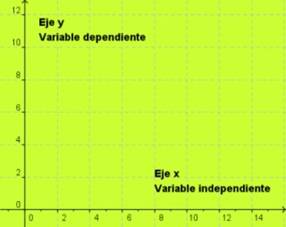 